MODELLO DI ORDINE DEL GIORNO DELLA RIUNIONE						 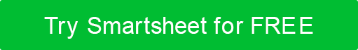 PARTECIPANTI RICHIESTIALTRE INFORMAZIONIDATTERO07/09/2019ORE8:30 – 11:30UBICAZIONESala Congressi BSala Congressi BSala Congressi BMEETING CREATO DASara HudsonMINUTO TAKERAnna GiacomoFACILITATORESara HudsonCRONOMETRISTASteve HartTIPO DI RIUNIONETipo di riunioneOBIETTIVOObiettivo del raggiungimentoSara HudsonSteve HartSara HudsonSteve HartSteve HartSara HudsonSteve HartSara HudsonSara HudsonSteve HartSara HudsonSteve HartAGENDAAGENDAAGENDAAGENDAPUNTO ALL'ORDINE DEL GIORNODESCRIZIONEDA PRESENTARE ENTRODURATACHIAMA ALL'ORDINEOsservazioni di apertura[Nome relatore]0:05PARTECIPANTIMembri votanti; Ospiti; Membri non presenti[Nome relatore]0:05APPROVAZIONE DEL PROCESSO VERBALE PRECEDENTE[Nome relatore]0:15RAPPORTI UFFICIALI[Nome del rapporto][Nome del rapporto][Nome relatore][Nome relatore]0:150:20ALTRE RELAZIONI[Nome del rapporto][Nome relatore]1:00MOZIONI PRINCIPALI[Mozione di Stato qui][Mozione di Stato qui][Nome relatore][Nome relatore]0:450:30ANNUNCI[Nome relatore]0:10AGGIORNAMENTO [Nome relatore]0:05OSSERVATORI  OsservazioniRISORSEOsservazioniNOTE SPECIALI  OsservazioniDISCONOSCIMENTOTutti gli articoli, i modelli o le informazioni fornite da Smartsheet sul sito Web sono solo di riferimento. Mentre ci sforziamo di mantenere le informazioni aggiornate e corrette, non rilasciamo dichiarazioni o garanzie di alcun tipo, esplicite o implicite, circa la completezza, l'accuratezza, l'affidabilità, l'idoneità o la disponibilità in relazione al sito Web o alle informazioni, agli articoli, ai modelli o alla grafica correlata contenuti nel sito Web. Qualsiasi affidamento che fai su tali informazioni è quindi strettamente a tuo rischio.